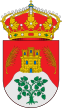 AYUNTAMIENTO DE LA PARRILLACONCEJALIA DE CULTURAAVISOCon motivo de la Feria de la Artesania que se celebrará mañana queremos hacer las siguientes puntualizaciones:1ª.-  Que por motivos de fuerza mayor excusan su asistencia los Puestos de Figuras de Resina y el  de Muñecos de Ganchillo.2ª.- Asimismo queremos explicar que por error no se ha incluido en el programa a Begoña Nuñez (Alumna y expositora de trabajos de bolillos) y a Inmaculada de Frutos (Artesania Lunares. Y desde aquí les pedimos disculpas porque su disposición todos los años es de plena colaboración por lo cual les estamos muy agradecidos como al resto de participantes, sin los cuales la Feria no es posible.3ª.- Por Cortesía de la Agencia de Viajes LOGO-TRAVEL de Laguna de Duero  y de sus Gerentes (Carmen Calle y Alfredo del Pozo), patrocinadores  de esta feria, por la tarde se instalarán en las inmediaciones de la Plaza Mayor unos hinchables para todos los niños.4ª.- El Taller que realizará Ana Payán (del puesto "Los jabones de Candela) está indicado sobre todo a personas adultas, para que lo tengais en consideración.Entendemos que el corte de las calles de acceso a la Plaza Mayor origina algún trastorno e incomodidad pero son necesarios en aras de garantizar una seguridad y un buen desarrollo del eventoDe antemano pedimos disculpas por todos los fallos que pueda haber (y que esperamos que sean los menos posibles) y os deseamos una Feliz Jornada Ferial a todos.